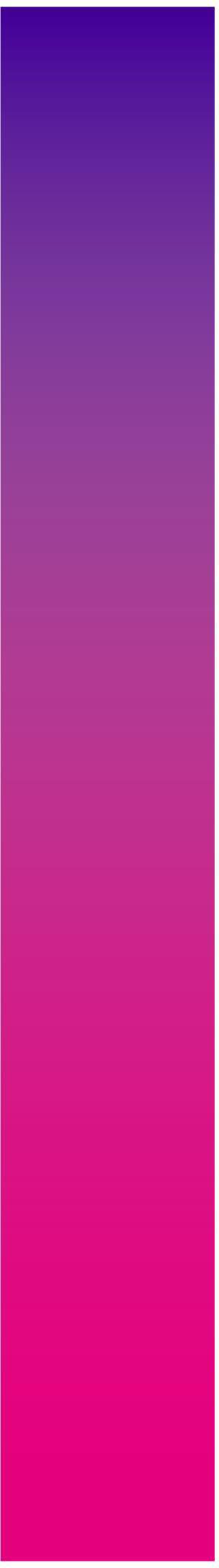 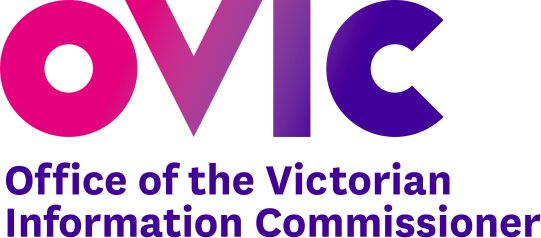 Information SecurityThe Five Step Action PlanVictorian Protective Data Security FrameworkVersion Information© State of Victoria (Office of the Victorian Information Commissioner) 2017 - 2020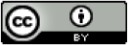 This work, Overview of the Framework and Five Step Action Plan, is licensed under a Creative Commons Attribution 4.0 licence. You are free to re-use the work under that licence, on the condition that you credit the State of Victoria (Office of the Victorian Information Commissioner) as author, indicate if changes were made and comply with the other licence terms. The licence does not apply to any branding, including the Victorian Government logo and the Office of the Victorian Information Commissioner logo.Copyright queries may be directed to enquiries@ovic.vic.gov.auBackgroundThe secure management of information is critical to Government service delivery, public trust, and confidence. In 2014, the Privacy and Data Protection Act (PDP Act) was passed by the Parliament, ushering in Australia’s first broad-based legislated information security requirements.The PDP Act significantly changed the information security regulatory landscape, empowering the Victorian Information Commissioner to:develop the Victorian Protective Data Security Framework (the Framework) for monitoring and assuring public sector data security; andissue the Victorian Protective Data Security Standards (the Standards).The Framework and Standards have been developed to help Victorian public-sector organisations:identify information assets,assess the value of information,identify and manage information security risks,apply security measures,create a positive security culture, andmature their information security capability.To assist organisations in meeting the requirements of the Framework and Standards, OVIC has developed a five-step action plan that sets out practical activities designed to assist in managing information security risks. PurposeThis document provides an overview of the Five-Step Action Plan and explains its relationship to the Framework and Standards.AudienceThis document is intended for VPS organisations (including employees, contractors, and external parties) that are subject to the protective data security provisions under Part 4 of Victoria’s PDP Act. This document is primarily written to inform executives and designed to support information security practitioners.What is the Five-Step Action Plan?The Five-Step Action Plan presents a risk-based approach to securing information assets in a logical and staged manner, whilst meeting the requirements of the Framework and Standards. Some organisations will have existing business practices or programs of work that complement the activities set out in the Five-Step Action Plan.Step 1: 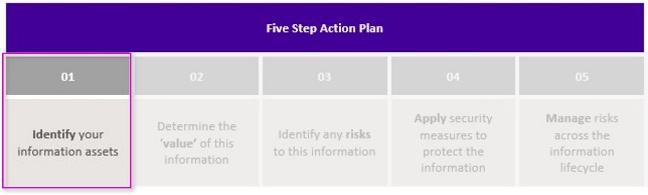 Identify the organisation’s information assetsAn essential first step in establishing an information security program, is identifying the organisation’s information assets. Simply put: you cannot protect what you do not know.Step one helps prompts an organisation to: conduct an information review, where they survey of their information holdings to discover all their information assets; andestablish an Information Asset Register (IAR) where information assets can be centrally recorded and managed. Organisations who complete this step will have a central record of the organisation’s information assets that not only promotes good but also acts as an essential input in any future risk assessments. Step 2: 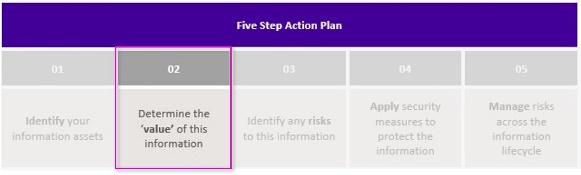 Determine the security value of information assetsBusiness Impact Levels (BIL) are a common assessment tool used by VPS organisations to determine the security value of public sector information. BILs also inform the protective marking needed for certain types of public sector information. Assessing information in a standardised manner means VPS organisations can collaboratively articulate and manage information security risks.The standardised BIL assessment process also promotes secure information sharing, using commonly understood security terms and offering a basis for informed discussions about the most appropriate security measures needed to protect public sector information.Step Two prompts an organisation to: use the BILs to assess potential compromise of the: Confidentiality,Integrity; andAvailability of public sector information; andrecord the outcomes of the BILs assessment in an IAR.Step 3: 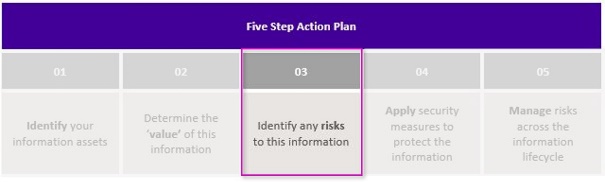 Assess any risks to the information assetsOrganisations need to actively manage security risks to their information assets. To do so, regular information security risk assessments need to be performed, assessing:information security,physical security,personnel security; and information technology risksas it relates to information assets. This process is referred to as a Security Risk Profile Assessment (SRPA). Step three prompts organisations to: identify, analyse, and evaluate security risks related to their information assets, utilising the organisations risk management framework; andregularly review and update organisational risk registers, reflecting any new or changed information security risks.Organisations who complete this step satisfy the requirement to undertake a SRPA under Part 4 of the PDP Act, and complete the foundational work needed to develop a Protective Data Security Plan (PDSP). Step 4: 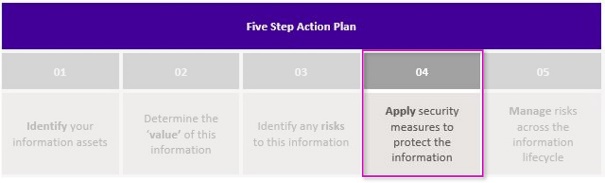 Apply security measures to protect the information assetsThe risk-based nature of the Framework and Standards provides organisations with flexibility and autonomy to interpret their business needs and based on their risk appetite.OVIC does not prescribe what specific security measures organisations are to apply but do es provide a holistic list of security outcomes (VPDSS Elements) for organisations to consider. The VPDSS Elements unpack the operational intent of each standard and should be referenced by organisations when defining their own internal control library and planning information security programs. Step Four prompts organisations to: document their own internal control library (based on the VPDSS elements, and the organisations unique operating requirements); and develop a PDSP.The PDSP acts as a roadmap for how the organisation addresses information security risks and supports the implementation of the Standards. The PDSP is directly informed by the treatment of risks assessed, and gaps in the implementation of the Standards.Step 5: 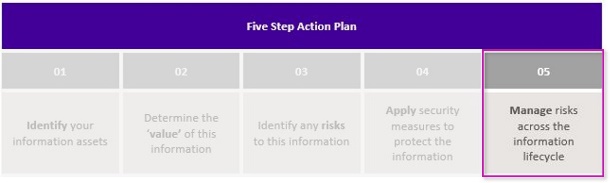 Manage information security risks across the information lifecycle Continuous improvement is a core principle of the Framework and Standards. This quality-driven philosophy is designed to integrate information security into an organisation’s existing business practices (like risk management, information management, personnel management, ICT management, and facilities, services, and equipment management). Step Five prompts organisations to: continually assess the security value of their information assets, helping identify and manage any changes,consider updates to the organisation’s IAR as attributes (BILs, roles and responsibilities, etc.) relating to information assets change,notify OVIC of information security incidents,update risk registers to reflect any changed or new risks,systematically and formally identify opportunities to mature information security practices, and update information security programs ensuring any changes are reflected in their PDSP. Further resources To find out more about the Framework and Standards, refer to the VPDSF Resources page on the OVIC website.Contact DetailsOffice of the Victorian Information Commissioner 
Freedom of Information | Privacy | Data ProtectionEmail: security@ovic.vic.gov.auWebsite: ovic.vic.gov.auPO Box 24274 Melbourne VIC 3001VersionPublish DateAmendments in this version1.018 December 2017NA1.119 February 2018New formatting and design for OVIC branding1.231 October 2018Website links fixed2.0July 2020Amended content throughout, referencing major changes to the Framework V2.0 and the Standards V2.0Five Step Action PlanFive Step Action PlanFive Step Action PlanFive Step Action PlanFive Step Action Plan0102030405Identify your information assetsDetermine the ‘value’ of this informationIdentify any risks to this informationApply security measures to protect the informationManage risks across the information lifecycleDeliverables from Step OneResources and templates available from OVIC websiteConduct an information reviewPractitioner Guide: Identifying and Managing Information Assets (V2.0)Establish an IARA sample IAR Template (available in excel format)Deliverables from Step TwoResources and templates available from OVIC websiteContextualise the VPDSF BILs to reflect your organisationConduct a security value assessment of your information assets, using the BILsPractitioner Guide: Assessing the security value of public sector information (V2.0) VPDSF Business Impact Level (BIL) table (V2.1)Protective Marking Flowchart (ready reckoner)Record the outcome of these security value assessments in your organisation’s IARA sample IAR Template (available in excel format)The security value assessment will help determine which the BILs for the information and the appropriate protective marking for the information. You will need this information for your IAR. For more information on protective markings, refer to Practitioner Guide: Protective Markings (V2.0)Deliverables from Step ThreeResources and templates available from OVIC websiteReview your organisation’s risk register to ensure it captures current information security risksPractitioner Guide: Information Security Risk Management (V2.0)Ensure the organisation’s risk register is reviewed at regular intervals (at least annually) and updated as requiredA generic risk register template is available on the VMIA website for organisations that do not have their ownDeliverables from Step FourResources and templates available from OVIC websiteThe organisation documents its internal control library that addresses its information security risksPractitioner Guide: Information Security Risk Management The VPDSS Elements can be found in the Victorian Protective Data Security Standards V2.0 – Implementation GuideThe organisation develops a current PDSPA copy of the PDSP template (single organisation)Deliverables from Step FiveResources and templates available from OVIC websiteContinually consider the security value of information assetsPractitioner Guide: Assessing the security value of public sector information (V2.0) Update the organisation’s IAR  Practitioner Guide: Identifying and Managing Information Assets (V2.0)Notify OVIC of any Information Security Incidents Information Security Incident Notification SchemeUpdate risk registersPractitioner Guide: Information Security Risk ManagementUpdates the PDSP as requiredPDSP template (single organisation)